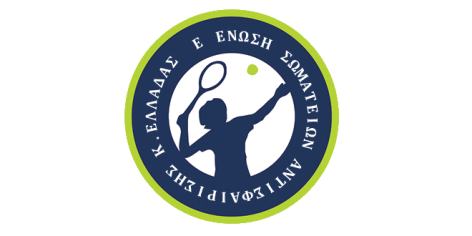 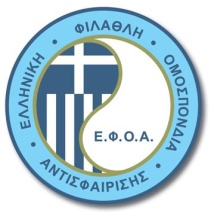 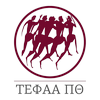 ΗΜΕΡΙΔΑ Ε’ ΕΝΩΣΗΣ ΣΩΜΑΤΕΙΩΝ ΑΝΤΙΣΦΑΙΡΙΣΗΣ ΚΕΝΤΡΙΚΗΣ ΕΛΛΑΔΑΣΛΑΡΙΣΑ 4 ΔΕΚΕΜΒΡΙΟΥ 2022ΑΙΤΗΣΗ ΣΥΜΜΕΤΟΧΗΣ- ΕΩΣ 28/11/2022Αποστολή στα e-mail:miziosdimitrios@gmail.comdimpapsk@gmail.comΣτοιχεία συμμετοχήςΕπώνυμο:___________________Όνομα:____________________Διεύθυνση κατοικίας: _______________Τ.Κ:____ 	Πόλη:_____________Τηλ. Κινητό: _____________________E-mail: ________________________Ιδιότητα: ________________________Σύλλογος απασχόλησης: ________________________Κωδικός ηλεκτρονικού μητρώου προπονητή ΓΓΑ (εάν υπάρχει): ________________________Ημερομηνία: ________________________